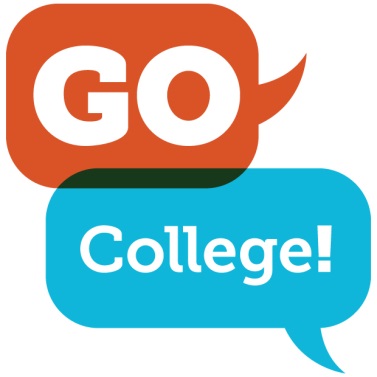 Dear Parent(s)/Guardian(s):My name is Josh Talley and I am the advisor of the GO College program at Strong Vincent Middle School.  I would like to take this opportunity to invite your child to join the GO College program. Your student will have full access to all of the services, advising, and events that our GO College program provides.Workshops that focus on important academic enrichment activities, career/college development, and personal/social developmentAssistance and instruction in development of organizational skills, study skills, time management, and test taking strategiesGrade monitoring by professional GO College counselors to ensure continued successExploration of various careers and developing areas of interestPreparation for the transition into high schoolExploration of college campuses in the 8th gradeDevelopment of problem solving strategies and stress managementBecause we want to lead your student to success, we will continuously evaluate their academic and behavioral performance in school. To remain in the program, we require that they:Maintain a 2.0 or above GPAExhibit appropriate behavior with GO College staff, teachers, and administratorsAttend workshops and individual meetings We are excited to partner with you and the school to lead your student to success. To sign up for the program or have questions, please feel free to contact me. Sincerely, Josh Talley, M.EdGO College College Access Coordinator Strong Vincent Middle School814-490-1286jtalley@eriesd.org talley003@gannon.edu 